 		 4-H Region District Council Program Plan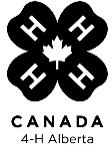 For the club year: 2020-2021District Council:  	Contact:		Email:  	The District Council will provide a copy of this list to the Regional 4-H Specialist and District Key Leader(s) by December 1st. For any meetings, programs or events that the District Council would be particularly interested in having the Regional Specialist, or someone from the Regional Council, attend, please communicate with them as soon as possible so that arrangements can be made.Email this list to your Regional Specialist at:	 	Please remember to communicate any revisions as soon as possible.Add pages as needed.               District Council Program Plan	2020-2021Meeting/Program/EventDateTimeLocation